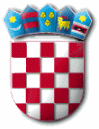 REPUBLIKA HRVATSKAZADARSKA ŽUPANIJAOPĆINA GRAČACOpćinska načelnicaKLASA: 551-01/19-01/3URBROJ: 2198/31-01-19-1Gračac, 23. srpnja 2019. godine           Na temelju Odluke o financiranju Ministarstva rada i mirovinskoga sustava KLASA: 910-04/17-07/10; URBROJ: 524-06-02-01/1-19-593 od 24. svibnja 2019. godine i Ugovora o dodjeli bespovratnih sredstava za projekte koji se financiraju iz Europskog socijalnog fonda u financijskom razdoblju 2014.-2020. - kodni broj UP.02.1.1.05.0312 od 18. lipnja 2019. godine te čl. 47. Statuta Općine Gračac („Službeni glasnik Zadarske županije“ 11/13, „Službeni glasnik Općine Gračac“ 1/18) općinska načelnica Općine Gračac objavljujeP O Z I Vza prijavu starijih osoba i osoba u nepovoljnom položaju – krajnjih korisnika za projekt ,,Zaželi- Pružamo pomoć, primamo pomoć!“           Pozivaju se sve starije osobe i osobe u nepovoljnom položaju (osobe s invaliditetom, osobe s mentalnom retardacijom, kronični bolesnici i slično neovisno o starosnoj dobi) kojima je potrebna pomoć u dostavi namirnica, pomoć u pripremi obroka u kućanstvima, pomoć u održavanju čistoće stambenog prostora/domova, pomoć pri oblačenju i svlačenju, briga o higijeni, pomoć u socijalnoj integraciji, pomoć u posredovanju u ostvarivanju raznih prava, pružanje podrške kroz razgovore i druženje te uključivanje u društvo, pratnju i pomoć u raznim društvenim aktivnostima da se prijave za potporu i podršku koja će se pružati u sklopu projekta ,,Zaželi- Pružamo pomoć, primamo pomoć!“           Korisnici se mogu prijaviti osobno ili putem druge osobe u Općinu Gračac, Park svetog Jurja 1, Gračac, svakim radnim danom od 8.00 do 14.00 sati ili telefonom na broj 023/773-007, najkasnije do 30. kolovoza 2019. godine.OPĆINSKA NAČELNICA:Nataša Turbić, prof.__________________